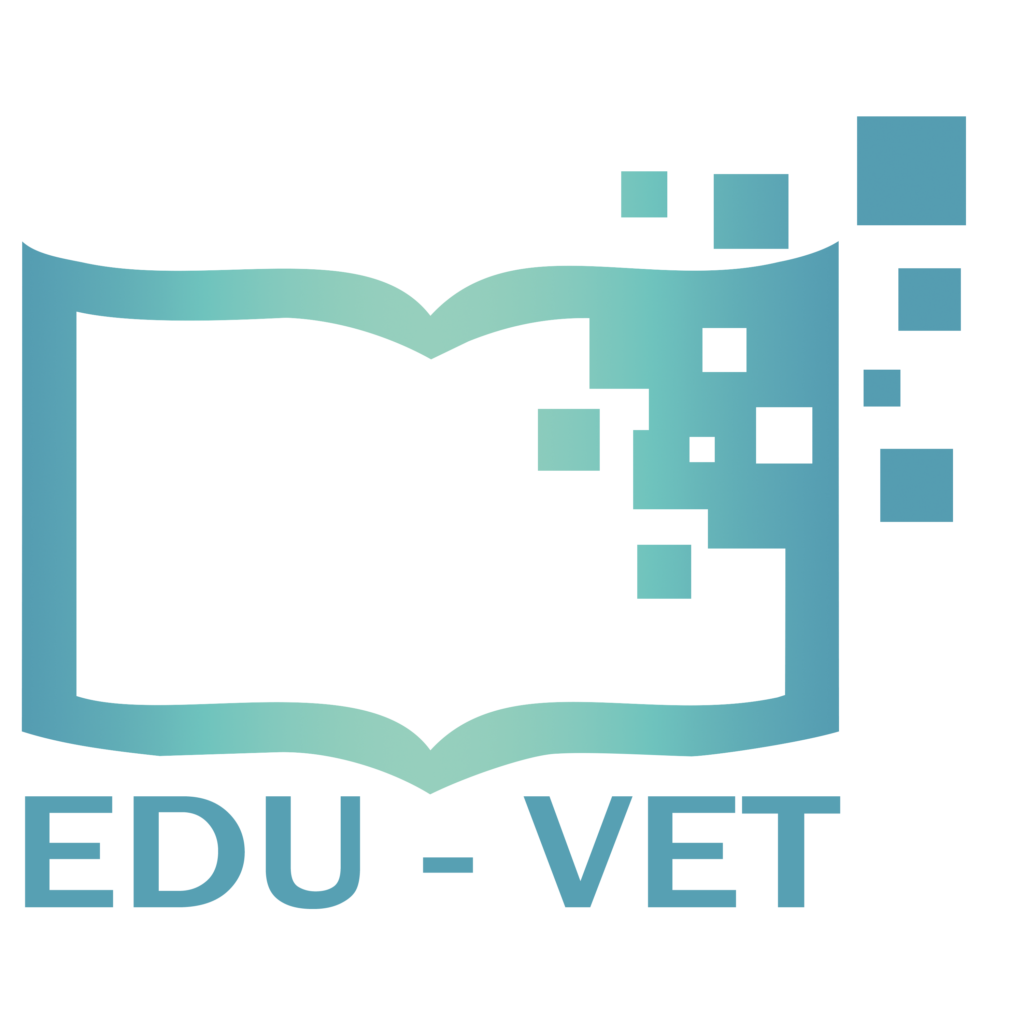 EDU-VETE-Learning, Digitisation and Units for Learning at VET schools –
Creating online Learning Environments in Technical Education for
European metal industryIO3: Questionnaire for theEDU-VET Learning platform testingMarc Beutner / Jana Stelzer, University PaderbornProject Title:	E-Learning, Digitisation and Units for Learning at
	VET schools – Creating online Learning
	Environments in Technical Education for European metal industryAcronym:	EDU-VETReference number:	2019-1-DE02-KA202-006068Target groups of the questionnaireGender – I am …femalemaleotherAgePlease enter your age in the box.Which target group do you belong to?I am a learner /studentI am a teacherI am a trainerI am an educational counsellorI am another type of educational expertExperiences with Blended-LearningDo you have already experiences with Blended-Learning?Yes.No.Do you have already experiences with Learning platforms at school?Yes.No.Rating of the EDU-VET Learning PlatformTell us your opinion:The EDU-VET learning platform is  …importantunimportantinterestinguninterestingmotivatingunmotivatingfunboringinnovativeoldfashonedhelpfulNot helpfulAdequate for learners in the metal industryInadequate for learners in the metal industryusefuluselesseasy to accesshard to accessof good qualityof poor qualityeasy to use in teachinghard to use in teachingeasy to use in learninghard to use in learningShould teachers support their students with learning platforms to foster learning processes?Yes.Rather yes.Rather no.No.Please rate the EDU-VET Learning Platform.stronglyagreeagreedisagreestrongly disagreeThe EDU-VET Learning Platform offers innovative ways of learning.The EDU-VET Learning Platform combines the blended-learning approach.The EDU-VET Learning Platform can be combined with other teaching materials.The EDU-VET Learning Platform is interesting.The graphics / illustrations of the EDU-VET Learning Platform are good.The EDU-VET Learning Platform is helpful.The EDU-VET Learning Platform addresses learners.It is easy to handle the EDU-VET Learning Platform.The EDU-VET Learning Platform is motivating.It is easy to register to the EDU-VET Learning Platform.How do you like the EDU-VET Learning Platform?I love itI like itI neither like nor dislike itI don’t like itI hate itThe EDU-VET Learning Platform - …Do you have other comments or suggestions about the EDU-VET Learning Platform?